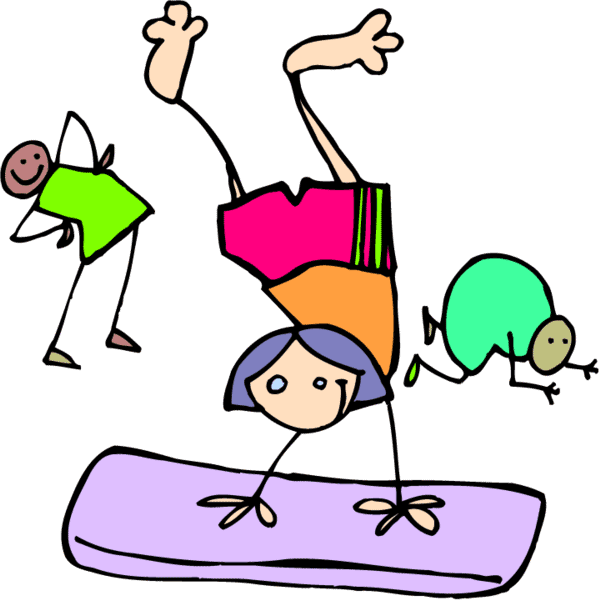 Cette page est élaborée à partir de ce que de nombreuses académies ont déjà produit et en tenant compte des paramètres suivants : La nécessité pour les élèves de poursuivre un temps d'activité physique dans la semaine pour s'adapter à un quotidien beaucoup plus sédentaire que la normale et contribuer ainsi au maintien d'une santé et d'un bien-être autant physique que psychologique La nécessité de rester en contact avec les élèves, notamment ceux qui sont le plus en difficulté, alors même que tous n'ont pas une connexion internet et/ou qu'il n'y a qu'un ordinateur pour une famille ayant plusieurs enfants La nécessité de garantir la sécurité des élèves pratiquants. Ce contenu ne prétend pas être exhaustif et est à adapter en fonction des conditions locales. Il complète et précise ce qui peut être trouvé sur les pages générales Eduscol dédiées : Principes de la continuité pédagogique Ressources numériques éducativesLettre Edu Num EPS n°21-HS Plus particulièrement, voir les ressources suivantes :  Revue EPS  SIKANA  site « Manger, bouger » INTRODUCTIONLors des interventions du Président de la République, la place importante octroyée à l'activité physique a été plusieurs fois soulignée. L'éducation physique et sportive doit apporter sa contribution à l'effort de solidarité souhaité afin d'accompagner les enfants durant cette période et être force de propositions à la fois originales et utiles. L'EPS peut ainsi apporter une contribution significative autour de trois principes : L'équilibre de l'emploi du temps de l'élève par l'inscription de temps d'activité physique dans l'alternance de ses différentes activités scolairesL'entretien de la santé et du bien-être par une pratique physique quotidienne facile d'accès et adaptée aux profils des élèves. Il s'agira ici de concevoir des contenus immédiatement exploitables qui ne mettent pas en danger l'élève et privilégiant une activité physique individuelle qui contribue aux objectifs généraux de la disciplineLa régulation et le suivi de son activité physique hebdomadaire par l'élève lui-même, grâce à la tenue d'un cahier de suivi ou d'entraînement et guidé par son enseignant.e. ELEMENTS GENERAUX POUR METTRE EN ŒUVRE L’ENSEIGNEMENT DE L’EPS À DISTANCE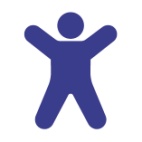 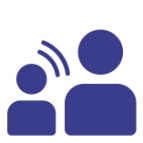 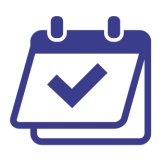 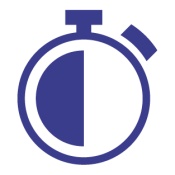 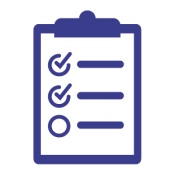 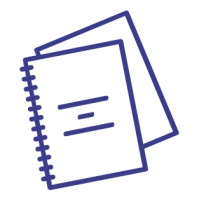 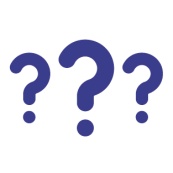 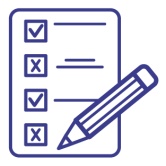 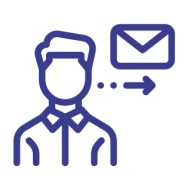 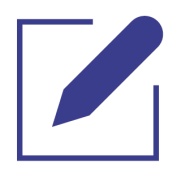 CONTENUSL'activité physique est primordiale pour le maintien d'une santé et d'un bien-être physique et psychique pour les enfants mais aussi pour les adultes. Trente minutes d'activité physique par jour est un minimum à viser dans cette période de confinement pour s'adapter à un quotidien beaucoup plus sédentaire que la normale. Pour assurer une continuité éducative, les enseignant.e.s vont (ou ont déjà) envoyé à vos enfants des propositions de séances d'activité physique. Nous tenons à vous rappeler l'importance d'inciter vos enfants à les réaliser. Quelques conseils : Définir dans l'emploi du temps de la journée des moments pour réaliser ces séances. La fréquence de ces périodes d'activité physique est plus importante que leur durée. En plus du maintien des ressources physiologiques, elles structurent le quotidien et peuvent casser sa monotonie.Respecter les consignes sanitaires pour réaliser ces séances (ne pas les pratiquer en dehors des zones autorisées).Prendre connaissance des exercices proposés à vos enfants et notamment des consignes de sécurité. Vos enfants doivent pratiquer avec un engagement modéré pour éviter tout risque de blessure. Pratiquer ensemble et de manière conviviale. Réaliser certains exercices avec vos enfants, faire pratiquer vos enfants en même temps, mettre de la musique, noter les progrès réalisés, utiliser des applications numériques.L'activité physique ne se réduit pas à des séances d'entretien physique mais inclut aussi d'autres types d'activités qui peuvent être réalisées dans des conditions de confinement (jeux de jonglage, d'équilibre, de raquettes ; yoga ; relaxation). Cette diversité d'activités est essentielle pour le maintien d'un équilibre.Exploiter toutes les opportunités pour bouger et pratiquer avec vos enfants. Les séances proposées par les enseignant.e.s vous donneront des idées, il existe également beaucoup d'exemples sur internet.Inciter vos enfants (et pourquoi pas vous-mêmes) à tenir un cahier dans lequel ils consignent ce qu'ils ont réalisé comme activité physique durant la journée, ce qu'ils ont ressenti. Faire un point hebdomadaire pour totaliser le volume d'activité physique réalisé au cours de la semaine. UN MOT D'ORDRE :Donner aux élèves l'envie de pratiquer 30 minutes d'activité physique par jour minimum !Les temps d'activité physique permettent de contribuer aux objectifs généraux de l'EPS, à savoir :  Développer sa motricité, ses ressources  S'approprier des outils et méthodes / Savoir se préparer et s'entrainer  Partager des règles / Exercer sa responsabilité au sein d'un collectif  Apprendre à entretenir sa santé par une activité physique régulière  Accéder au patrimoine culturel (constitué par les activités sportives et artistiques). 